
Раннее развитие музыкальных способностейРекомендации родителям для упражнений на определенных возрастных этапах.В периодической печати все чаще появляются статьи о музыкальном воспитании детей младенческого и раннего возраста. Вновь и вновь многочисленные исследования ученых всего мира, изучающих психологию, подтверждают, что психологические основы обучения закладываются с рождения и закрепляются уже к трехлетнему возрасту. Отсюда вывод: не упускать время от самого рождения и развивать музыкальные способности, не забывая об общем развитии ребенка. Музыка, игра, пение, пляски создают положительные эмоции. А положительные эмоции - это внутреннее благополучие малыша, его душевное и физическое здоровье.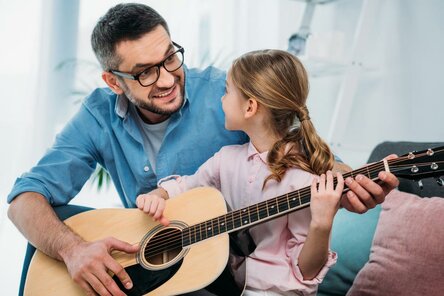 Специалисты-психологи по перинатальному, то есть дородовому воспитанию детей утверждают, что:дети в утробе матери хорошо слышат;они узнают голоса родителей и реагируют на них вспышкой радости;отличают интонацию: при нервной и встревоженной у них учащается сердцебиение, при спокойной и размеренной - приходит в норму;реагируют на музыку. Тревожная музыка - и на личике неродившегося ребёнка появляется напряжение; спокойная вызывает умиротворение; а веселая - оживление.Но как же мы, родители, развиваем этот дар? Как правило, недостаточно. В результате упущено время, начинается угасание возможностей к развитию музыкальных способностей.Так не будем же терять время и сразу же начнем с прослушивания музыки - одного из основных разделов музыкального воспитания.Музыка для детей до годаДо года малыши могут активно слушать непрерывно звучащую музыку в течение 20-30 секунд; затем следует сделать паузу - перерыв в 1-3 сек. - и продолжить слушание еще 20-30 секунд.В целом за одно занятие можно слушать музыку 2-3 минуты. Например, для самых маленьких - 1-3 мес. - наклонившись над малышом, спойте одну ласковую песенку на народную музыку: русскую, украинскую, белорусскую и т.д. Пойте без текста "на ля-ля". Сделайте паузу и повторите эту песенку еще или спойте "Да-да-да, я пою".Русская народная мелодия «Где ты заинька?»1часть песни исполняется без слов на "ля-ля".2 раза2 часть (2 раза)Да-да-да, я поюТане (Вове) песенку мою.Да-да-да! (ласковым говорком).Рекомендации для родителей малышей: пойте малышу даже без музыкального сопровождения, а с 4-5 месяцев можно петь и подыгрывать себе на музыкальных инструментах: ксилофоне или металлофоне, дудочке, детской арфе, бубне, также можно использовать колокольчики, бубенцы, палочки и т.д. Из классической музыки рекомендуем прослушивание миниатюрных пьес В.Моцарта для клавира, например, "менуэты" ранних опусов.На втором и третьем году жизниДети второго года жизни могут активно слушать непрерывно звучащую музыку в течение 40 секунд, затем перерыв (1-2 сек.) и опять 40 секунд, пауза и т.д. В целом одно занятие длится 2-3 минуты.Дети третьего года жизни могут воспринимать непрерывно звучащую музыку 1-1,5 мин., затем пауза и еще полторы минуты и т.д. Одно занятие - 4-5 мин.Цифры - секунды и минуты - приведены здесь для того, чтобы вы не завышали возможности маленького ребенка и в то же время знали, что слушание музыки вполне по силам малышу. Все зависит от его состояния на тот момент, который вы выбрали для слушания музыки: ребенок хуже слушает музыку, если только что плакал - например, ушла любимая бабушка, или его только что закончили кормить нелюбимой кашей, а может быть, ему просто нездоровится.Когда вы видите, что малыш отвлекается, выражает неудовольствие - сократите время занятия или перенесите его на другое время дня. Если внимание ребенка устойчиво, он способен воспринимать музыку заинтересованно - можно чуть-чуть увеличить продолжительность занятия.Музыка для детей 2-3 летРекомендуем для прослушивания музыкальные пьесы с ярко выраженным изобразительным характером. Малыши видели и птичку, и кошку, и собачку; игрушечных и нарисованных зайку и мишку, машину и дождик. А теперь их «знакомых» изобразит музыка. Рекомендуем пьесы: «Птички», муз. Т. Ломовой или муз. Г. Фрида; «Воробей» А. Руббаха или Е. Тиличеевой; «Кошка» Е. Тиличеевой, «Большая собака» М. Раухвергера; «Медведь» Д. Шостаковича или Е. Тиличеевой или В. Ребикова; «Мишка» М. Раухвергера или Г. Фрида; «Дождик» Г. Лобачева или В. Фере, «Машина» («Езда в машине») Г. Фрида; «Автомобиль» М. Раухвергера.Это далеко не полный список. Если вы играете на фортепиано, то найдете еще ряд пьес в нотных сборниках для детского сада (младшая группа). Те, кто не владеет инструментом, могут использовать музыку в аудиозаписи, купив кассеты или компакт-диски. Или обратиться к играющим знакомым и к музыкальному руководителю ближайшего детского сада с личной просьбой записать на кассету хотя бы ряд пьес и песенок.Уже на втором году жизни ребенка мы включаем в слушание пьесы С. Майкапара «В садике», «Пастушок», «Мотылёк», «Маленький командир». На третьем году жизни добавляем пьесы А. Гречанинова «Верхом на лошадке», «Танец»; П. Чайковского, «Марш деревянных солдатиков», «Полька»; пьесу Э. Грига «Птичка»; музыку В. Моцарта. Как слушать музыку?Непременное условие - тишина в комнате. Ничто не должно отвлекать малыша. Мама сидит рядом с ребенком, или малыш находится на ее руках, или оба сидят на диванчике. Мама тоже слушает. Лицо ее заинтересованно, внимательно, доброжелательно. Маме нравится музыка - ребенок это видит. Ее настроение, состояние передается малышу. Если мама сама играет на фортепиано, то вместе с малышом сидит бабушка или папа.Слушать музыку рекомендуем один или два раза в день. Это может быть одна пьеса, повторенная дважды, или две пьесы. Например, "Зайка" и "Мишка". К концу третьего года можно прослушивать и три пьесы.Вы уже обратили внимание на то, что вам предложили играть на разных музыкальных инструментах даже для шестимесячного ребенка? Но что делать, если вы не владеете этими навыками?Немного о музыкальных инструментахК детским музыкальным инструментам: металлофону, ксилофону - прилагается аннотация с разъяснением, как и что играть. Иногда родители самостоятельно пишут на клавишах название нот: до, ре, ми... - так им легче подобрать и заучить предложенную музыку.Для песенок, исполняемых на детской арфе, прилагается «путеводитель по струнам». Вы подкладываете за струны «шпаргалку» - путеводитель с нарисованной стрелкой, - и следуете за ее движением, играя песенку. Звуки арфы очень радуют детей. Но ребенок должен слушать уже разученную, легко и свободно исполняемую вами музыку. Поэтому учитесь сами, когда малыш не слышит.Хорошо, если вы играете на фортепиано, но для ребенка этого недостаточно. Не исключайте слушание музыки, звучащей на других музыкальных инструментах - арфе, дудочке, ксилофоне, бубне.Немного об инструментахБубенЛучше всего использовать бубен небольшой, с деревянным, а не металлическим или пластмассовым обручем, с натянутой на него кожей. При громком и резком звуке уберите (снимите) пару металлических тарелочек с обруча.Так, даже в 6 мес. малыши с радостью слушают веселое пение мамы, сопровождаемое ритмичным постукиванием по бубну или звоном бубенчиков, колокольчиков, треугольника.Вы радуете малыша звучанием разных инструментов, разными тембрами и заодно обогащаете слуховой опыт ребенка.Металлофон, арфу, дудочку, на которых вы играли, не надо давать в руки малышу. Погремушки, маленький бубен могут быть в свободном пользовании у ребенка 2-3 лет.Колокольчиками, бубенчиками малыш может играть только в присутствии взрослых - во избежание травм.Как научить малыша подпевать?Пойте чаще, старайтесь не пропускать ни одного дня.Разучивайте песни «с голоса». Чередуйте пение с аккомпанементом и пение без музыкального сопровождения. Используйте детские музыкальные инструменты. Дети любят слушать и узнавать знакомые мелодии в новом звучании.Старайтесь не искажать мелодию.Пойте негромко.Избегайте преувеличенной артикуляции. Иначе малыш, подражая вам, начнет изображать без звука движение вашего рта, и при этом будет гримасничать и кривляться.Старайтесь подчеркнуть интонацией содержание песни. Колыбельные пойте спокойно, ласково, тихо; веселые песни - оживленно.Помните: маленький ребенок начинает присоединяться к пению взрослого в моменты, удобные для него в речевом плане, поэтому так важно, чтобы в тексте песни были простые, легко произносимые и неоднократно повторяемые слова. Например, песня «Птички».Прилетайте, птички, к нам, к нам, к нам.Зернышек я птичкам дам, дам, дам.Клювиками птички - клю, клю, клю.Я смотрю на птичек и пою:Ля-ля-ля-ля, ля-ля, ля-ля-ля; Ля-ля-ля-ля, ля-ля, ля-ля-ля.Малыш очень мал, еще не говорит, но слышит, как для него поют. Ему это нравится, и вот его первый отклик, его первое участие в пении: это подговаривание «Да», - то, что, собственно, ему по силам. Например, «Ладушки». Мама играет с ребёнком и поет:1. Ладушки, ладошки,Звонкие хлопошки,Хлопали в ладошки,После каждого куплета вы протяжно поете "Да" и хлопаете по коленям двумя руками подчеркнутым, фиксированным движением.Хлопали немножко. Да!2. Кашку варили,Ложечкой мешали,Куколку кормили,Кошечке давали.Да!3. Кулачки сложили,Кулачками били: Тук-тук, тук-тук,Тук - тук - тук.Да!4. Ладушки плясали,Деток забавляли,Ля-ля-ля-ля,Ля-ля-ля.Да!5.Ладушки устали,Ладушки поспали.Баю-баю, баюшки,Соединив ладошки прикладывают их к щёчке.Баю-баю, ладушки.Да!Как в первом куплете.Это «Да» малыш только подговаривает, но вместе со взрослым и в нужном месте текста. Порадуемся, что наш малыш принял участие не только в совместной игре и выполнил движения, но и в «пении». «Да!» - один из первых шажков.Постепенно вы сможете петь, замедляя показ движений, а затем и совсем исключить свой показ. Малыш будет сам выполнять их самостоятельно, вслушиваясь в ваше пение, что очень, очень важно.Вслед за подговариванием идут звукоподражания. В текстах песен о кошке, собачке и т.д. есть слова, воспроизводящие звуки животных: ав, мяу и т.д. Такие песни малыши любят, и вместе со взрослым охотно звукоподражают в нужном месте текста. Вот еще один шажок к совместному участию в пении.Вы поете песенку "Птичка":Села птичка на окошко.Посиди у нас немножко.Подожди, не улетай!Улетела. Ай!Ребенок не только слушает песенку, но его "Ай!" - посильное участие в пении - уже очень близко к интонации, которую передает в своем голосе мама.Ещё шажок вперед.Существует много песенок, в которых есть слоговое пение: "ля-ля", "баю-баю". Например: "Поет, поет моя Танечка" (или мой Вовочка).Поет, поет моя Танечка,Поет, поет хорошая,Хорошая, пригожая.Поет, поет свою песенку:Ля-ля, ля-ля, ля-ля-ля, ля-ля! (2 раза).Мама сидит рядом или держит на коленях малыша и поет. Первое время ребенок вместе с мамой поет "ля-ля", затем, если захочет, "поет" "ля-ля" один. Не захочет один - пойте вместе с ним.Иногда, войдя в комнату, где играет ребенок, вы услышите, как он "лялякает", "учит" петь игрушечного мишку и т.д. То есть "ля-ля" входит в его игру и потихоньку входит в его жизнь.Песенка "Баю-баю!". Перед пением покажите малышу куклу "Таню". Рассмотрите, какая Таня нарядная - красивое платье, бантик. Покажите, управляя куклой, как Таня ходит, как пляшет; скажите, что Таня устала, будет спать, надо ей спеть песенку. Поете и укладываете куклу.1. Баю-баю-баю,Куклу раздеваю.Куколка устала,Целый день играла.2. Положи, Танюша,Щечку на подушку.Вытяни ты ножки,Спи, скорее крошка.3. Баю-баю-баю,Баю-баю-баю!Таня засыпает,Глазки закрывает.Малыш начинает подпевать "баю-баю" и с вами, и без вас, играя с мишкой или куклой, зайкой и т.д. Еще один шаг вперед!Далее вы включаете в репертуар песенки с простыми повторяющимися словами, например, песенку "Птички" на народную мелодию, сл. И.Плакиды.Малыш уже начинает петь отдельные слова, а на третьем году жизни - целые фразы. Но всю песенку, весь куплет или два вместе с вами, и даже с музыкальной поддержкой (аккомпанементом) поют очень немногие дети. Если вы знаете, что это по силам другому малышу, а ваш не справляется, это не говорит об отставании или отсутствии музыкальных способностей у вашего ребенка. Музыкальное развитие идет у всех по-разному; большую роль играют здоровье, речь, общее развитие вашего малыша и то, как вы сами воспитываете его.Музыкальное движение. Пляски.Первый год жизниВ 6 месяцев мама может поплясать с малышом, держа его на руках. Движения: идите по комнате, весело притопывая; делайте полуприсядку (пружинку), т.е. слегка сгибайте ноги и при этом делайте небольшие повороты вправо-влево; идите вперед, навстречу кому-нибудь из родных, и отступайте назад; медленно приплясывайте, кружитесь. Выполняйте движения ритмично. Старайтесь, чтобы движения менялись в каждом куплете - т.е. в начале каждого куплета.Музыка: можно просто напевать ля-ля или включить запись плясовой (негромко).Затем усложняем задачу: напевая или включая музыку по записи, пляшем с малышом под двухчастную музыку. Двухчастная форма - это музыкальная форма, характеризующаяся объединением двух частей в единое целое (схема АВ).Части контрастны, отличаются новым музыкальным материалом (мелодией), могут отличаться темпом (медленно-быстро), динамическими оттенками (тише-громче) и т.д.Например: «Где ты, заинька?».1 часть музыки: ребенок сидит. Мама и малыш хлопают в ладоши. Мама поет:Хлопай, хлоп, хлоп, хлоп (4 хлопка)Хлопай хлоп, хлоп, хлоп. (4 хлопка)2 часть музыки: Ля-ля, ля-ля-ля-ля. (Поворот кистей рук).Ля-ля, ля-ля-ля-ля. (Поворот кистей рук).За этой пляской закрепляется определенная музыка. Она не должна звучать в других плясках. Движения первой и второй части все время неизменны: Первая часть - хлопки; вторая часть - ручки пляшут. Тогда в начале второго года жизни малыш и без участия мамы, услышав знакомую плясовую, будет самостоятельно повторять движения, даже без пения, только под музыку.Итак, мы учим малыша вслушиваться в музыку, запоминать и слышать ее изменения. Для этой пляски очень рекомендуем белорусскую народную плясовую «Юрочка».Второй год жизниМалыши на втором году очень любят пляску «Айда!». Мама берет ребенка за обе руки, поет и пляшет.1 часть(А) Айда, Айда, Айда, Айда, Айда2 часть(В) Быстро ножки топотали. А мы с Танечкой плясали.(2 строчки повторяются 2 раза)АйПервая часть (А): мама и малыш стоят держа друг друга за обе руки, покачиваясь в право влево, переваливаясь с ноги на ногу, подпевают Айда.2 Часть (В) Быстро притоптывают ножками, держась за обе руки. На слово АЙ останавливаются и прячут руки за спину.Третий год жизниОтметим, что к концу третьего года дети легко слышат и трехчастную музыку, меняют движения в каждой части. Трехчастная форма - это распространенное построение музыкальных произведений, состоящее из трех разделов, из которых третий является повторением первого. Второй отличается от первого и третьего и часто контрастирует им. Схема: (АВА).Если в стихотворном тексте пляски в каждом отдельном куплете четко определено действие (похлопай, потопай, приседай, покружись, поклонись), а мама лишь поет, то малыш пляшет сам, без ее участия.К третьему году жизни ребенок осваивает много плясовых движений. Умеет не просто хлопать в ладошки или по коленям, но хлопать в ладошки с одновременным постукиванием одной ногой; умеет стучать каблучком; поочередно выставлять вперед то правую, то левую ногу; кружиться на носочках. Любит плясать с куклой (мишкой, зайкой), держа ее перед собой, кружиться-переступать с ноги на ногу, присаживаться и постукивать ногами куклы по полу. Охотно пляшет с платочком, с погремушкой.Мы, взрослые, очень любим смотреть, как пляшут малыши. И просим, уговариваем ребенка, чтобы он поплясал; обещаем мороженое-пирожное, «живую собаку», «покатать на большом велосипеде» - ребенок не соглашается. И вот тогда мы объясняем всем: "Он умеет, просто боится! Не бойся, Вовочка, тетя добрая, хорошая, попляши!" Вовочка и не думал бояться. Он не хочет. Его в это время могут занимать другие вещи: за окном поет птичка, папа в другой комнате рисует с братом, бабушка на кухне готовит что-то вкусное - вот это интересно! Ребенок не хочет плясать или петь сейчас. Но вы произнесли слова «Не бойся!» и в следующий раз малыш может бояться, поскольку вы сами сказали ему об этом.А мы, взрослые, всегда ли хотим петь и плясать? И ребенок имеет право не хотеть.Внимание!Нельзя, чтобы музыка звучала громко. Весело, живо - но негромко.Не надо предлагать малышу плясать под музыку, не предназначенную для плясок.ИграИгра - ведущий вид деятельности детей. В ней малыш активен, радостен, полностью поглощен происходящим. Его радуют движение и музыка. Игр очень много, они разные - и по задачам, и по возрастным возможностям.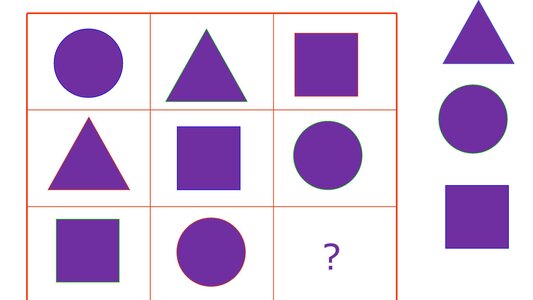 Прятки и «догонялки» составляют основу почти всех игр и на первом, и на третьем году жизни.Так, например, ребенку 4 месяца. Мама, стоя у кроватки, «прячется» за прозрачный платочек. «Ку-ку! Нашлась!».6 месяцев. Малыш прячется сам или прячет игрушку за прозрачный платочек. 2Спрятались и нашлись!» Все рады, хлопают в ладошки.Год и 8 месяцев. Игра «Мишка».Мишка лежит на скамеечке или стульчике – «спит». Мама и ребенок идут к мишке. Мама поет:Мишка, мишка, что ты долго спишь?Мишка, мишка, что ты так храпишь?Мишка, мишка, мишенька, вставай.Мишка, мишка, с нами поиграй!Мишка «рычит», сердится; мама и малыш убегают, прячутся. Мишка ходит, ищет их. Игрушечным мишкой управляет кто-нибудь из взрослых. Мишка «не нашел», ушел спать.Игра повторяется 2-3 раза. Наконец, мишка «нашел» спрятавшихся, соглашается поплясать, а затем пляшут все. Игра хороша тем, что ребенок начинает подпевать слово «мишка», повторяющиеся много раз, т.е. игра и песенка стимулируют подпевание. В игре есть догонялки и прятки, так любимые маленькими детьми.К концу третьего года жизни ребенок может участвовать в игре, где 3-5 музыкальных пьес. Малыш сам, ориентируясь только на звучащую музыку, без мамы и без подсказывающего пения, изображает птичку. На каждое действие птички звучит отдельная пьеса. Птичка-малыш то «спит», то «летает», то «зернышки клюет», то быстро «улетает в гнездышко», так как звучит пьеса «Автомобиль» или «Большая собака». На ваш вопрос: "Почему птичка так быстро улетела?», ребенок отвечает: «Автомобиль» или «Собака», то есть малыш узнает музыку.Подобрать игры по возрасту можно в музыкальных сборниках для детского сада.Пусть ваш ребенок растет здоровым, веселым, и музыка сопровождает его всю жизнь.Подготовила: музыкальный руководитель Леонтьева Н.В. 